                                                                                                                 ПРОЄКТ                                                                                                           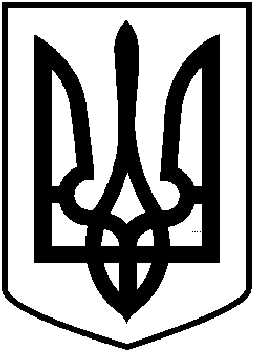       ЧОРТКІВСЬКА  МІСЬКА  РАДАДВАДЦЯТЬ ДЕВ’ЯТА СЕСІЯ ВОСЬМОГО СКЛИКАННЯРІШЕННЯ___ грудня  2021 року                                                                                    №м. ЧортківПро затвердження комісійного акту щодоне   порушення    меж   земельних ділянок  в м. Чортків, вул. Млинарська,26  Тернопільської областіРозглянувши заяву гр******* з поданим проектом землеустрою, відповідно до глави 17 Земельного кодексу України, керуючись статтею 26 Закону України «Про місцеве самоврядування в Україні», враховуючи акт комісії, міська радаВИРІШИЛА:         1.Затвердити акт комісії від 09.11.2021 р. про погодження межі земельної ділянки у власність гр. ********* для будівництва  індивідуального гаража, площею  0,0062 га за адресою: м. Чортків, вул. Млинарська, на території Чортківської міської ради, Тернопільської області (акт обстеження додається).2. Погодити межу земельної ділянки для будівництва  індивідуального гаража, площею  0,0062 га за адресою: м. Чортків, вул. Млинарська, на території Чортківської міської ради, Тернопільської області у зв’язку з тим, що  гр. *********, відмовляється погоджувати межу земельної ділянки.3. Надати дозвіл Чортківському міському голові підписати акт прийому-передачі межових знаків на зберігання замість  суміжного землекористувача Гр. ************4. Копію рішення направити заявнику.5. Контроль за виконанням рішення покласти на постійну комісію міської ради з питань містобудування, земельних відносин та екології.Міський голова                                                              Володимир  ШМАТЬКО      АКТ    09.11. 2021 року                                                              м. ЧортківКомісія в складі: в.о. начальника відділу земельних відносин та юридичного забезпечення міської ради – Лецан Інна Володимирівна; начальник відділу архітектури та містобудівного кадастру управління комунального господарства, архітектури та капітального будівництва міської ради – Грещук Василь Степанович; депутат Чортківської міської ради – Скалій Олена Олександрівна, провела обстеження земельної ділянки площею - 0,0062 га за адресою: м.Чортків, вул. Млинарська,26 для для будівництва  індивідуального гаража, на території Чортківської міської ради, Тернопільської області.При обстеженні даної земельної ділянки встановлено, що порушень меж земельної ділянки згідно документації з  суміжними землекористувачами не виявлено.                                                                         Підписи членів комісії:                                                                         Лецан І.В.                                                                         Грещук В.С.                                                                         Скалій О. О.